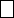 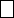 Past Experience Reference ListImportant NotesCRS shall sign the PO with the selected vendor(s) and pay for the services  supplied only.The vendor agrees that the prices submitted through his/her tender shall remain without any increase for this scope of work.Any negligence on the distribution site due to a shortage of workers will be the vendor’s responsibility.Notele importanteCRS va semna un PO cu furnizorul selectat și va plăti numai pentru serviciile furnizate.Vânzătorul este de acord ca prețurile transmise prin oferta sa să rămână fără nicio   majorare pentru acest domeniu de activitate.Orice neglijență pe locul de distribuție din cauza lipsei de muncitori va fi responsabilitatea vânzătorului.	Quarterly Reflection Agenda / SOWDay 1: Monday, July 22, 2024Day 2:  Tuesday, July 23, 2024Day 3:  Tuesday, July 24, 2024Furnizorul nu va oferi, promite  sau încerca să influențeze angajații CRS în achiziția de bunuri și servicii.Am citit cu atenție Codul de conduită pentru furnizori al CRS și l-am înțeles. Sunt conștient că orice abateri de la standardele etice enumerate mai sus nu sunt permise în nicio tranzacție de achiziție.Nerespectarea codului de conduită al furnizorului poate constitui o încălcare a contractului meu cu CRS, iar semnătura mea de mai jos îmi confirmă înțelegerea și acordul. Înțeleg și confirm că niciun personal al CRS nu a primit sau i se va oferi niciun beneficiu direct sau indirect care decurge din orice acorduri semnate cu CRS.Numele companieiNumele și semnatura reprezentantuluiDataANNEX (2)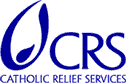 CRS SUPPLIER CODE OF CONDUCTPreambleThis Supplier Code of Conduct is applicable to, and binding upon, all Catholic Relief Services’ suppliers, service providers, and consultants in service to CRS.CRS is committed to the Code of Conduct and suppliers are expected to comply with these regulations, except when donor requirements, such as the UN Supplier Code of Conduct and Global Fund’s Code of Conduct for Suppliers, supersede this code. Consequently, ethical business standards shall govern all transactions. Suppliers must be aware of situations and circumstances requiring prudent action, including the following:Forced Labor: CRS requires its suppliers to prohibit forced, bonded and involuntary prison labor. Suppliers shall not require workers to lodge “deposits” or their identity papers with their employer or any recruiting agency. Workers shall be free to leave their employer at any time, given reasonable notice.Child Labor: CRS requires that its suppliers do not recruit or employ children, as defined by the law of the country or countries where work takes place. Suppliers shall not employ children under age 18 at night or subject them to hazardous working conditions.Fair Wages: CRS requires that its suppliers pay wages and benefits that meet, at a minimum, national legal standards or industry benchmark standards. Suppliers shall pay wages in legal tender and in regular intervals. Deductions from wages shall only be permitted under conditions and to the extent prescribed by the applicable law, regulations or collective agreements. Suppliers shall inform their workers of such deductions at the time of each payment. Suppliers shall provide all workers with written and understandable information about their employment conditions in respect to wages, before they enter employment.Working Hours: CRS requires that the working hours provided by suppliers comply with national laws and collective agreements. Overtime work must be voluntary.Healthy, Safe and Hygienic Conditions: CRS requires that its suppliers ensure that all working and, where applicable, living environments are safe and healthy. Suppliers shall take adequate steps to prevent accidents and injury to health arising out of, associated with, or occurring in the course of work. Suppliers shall provide access to clean toilet facilities and potable water, and, if appropriate, sanitary facilities for food storage.Anti-Discrimination: CRS requires that its suppliers do not discriminate in hiring, compensation, access to training, promotion, termination or retirement on the basis of race, class, national origin, religion, age, disability, sex, or political affiliation.Freedom of association and right to employee representation: CRS requires its suppliers to recognize workers’ right to freely form and join organizations of their own choosing.Harsh or Inhumane Treatment: CRS suppliers shall treat all CRS’ staff, program participants and community members with whom they have contact with as a result of this contract with respect, actively prevent harassment, abuse and exploitation, and ensure they do no harm to the communities in which CRS works. This includes sexual harassment and abuse, which is a specific type of harassment and abuse which may include unwelcome sexual advances, requests for sexual favors, or other verbal or physical contact of a sexual nature.Environment: At minimum, CRS requires its suppliers to comply with all applicable laws and regulations relating to environmental impact. Suppliers, wherever possible, shall support a precautionary approach to environmental matters and undertake initiatives to promote greater environmental responsibility.Where speed of deployment is essential in saving lives, CRS will purchase necessary goods and services from the most appropriate available source. The supplier shall not offer, promise, or attempt to influence CRS employees in the procurement for goods and services.I have carefully read CRS’ Supplier Code of Conduct and understand it. I am aware that any deviations to the ethical standards listed above are not allowed in any procurement transactions. Failure to abide by supplier code of conduct may constitute breach of my contract with CRS, and my signature below acknowledges my understanding and agreement.I understand and confirm that no personnel of CRS have received or will be offered any direct or indirect benefit arising from any agreements I sign with CRS.Company NameRepresentative Name and Signature DateName of Tender :Organization of 3 days event for CRS office in Moldova Tender Number:18062024Deadline Submission date: 1/07/2024For further information or inquiries please contact: hristina.strisca@crs.org, adding procurementmd@crs.org in CCDenumirea licitației:Organizare de evenient cu durata de 3 zile pentru CRS in MoldovaNumăr licitație: 18062024Termen limită Data depunerii: 1/07/2024Pentru mai multe informatii va rugam sa contactati: hristina.strisca@crs.org, cu procurementmd@crs.org in CCDear Sir / Madam,CRS Moldova Programs is looking for suppliers to provide the items shown in Annex 1 at competitive price and high quality.General RequirementsMust be registered to conduct business and in compliance with Moldovan government tax regulations.Experience supplying International Organizations, Non-Governmental Organizations, or large private companies will be an advantage.CRS retains the right to reject, cancel, negotiate, amend, split and accept any offer, without consideration of the lowest offer.This is an invitation to vendors and is not a promise or obligation that CRS will contract with suppliers through the submitted offers.Relevant bid committee may request for physical samples of some items during the evaluation process of bids.Stimata Doamnă / Domnul,Programele CRS in Moldova caută furnizori care să furnizeze articolele prezentate în Anexa 1 la prețcompetitiv și de înaltă calitate. Cerințe generale:Trebuie să fie înregistrat pentru a desfășura afaceri și în conformitate cu reglementările fiscale al Republicii MoldovaExperiența în aprovizionarea organizațiilorinternaționale, organizații neguvernamentale sau companii private mari va constitui un avantaj.CRS își rezervă dreptul de a respinge, anula, negocia, modifica, împărți și accepta orice ofertă, fără a lua în considerare oferta cea mai mică.Aceasta este o invitație către vânzători și nu este o promisiune sau obligație pe care CRS o va contracta cu furnizorii prin ofertele depuse.Comitetul de licitație relevant poate solicita mostre fizice ale unor articole în timpul procesului de evaluare a ofertelor.Payment TermsQuotation should remain valid for a period of at least ninety (90) days from the submission closing date and this period should be reflected in the quotation by indication of last day of validity.Payment shall be after delivery, within 15 working days of receiving correct & detailed invoice.Payment shall be via bank transfer.Payment shall be made upon verification and acceptance of goods per contract and upon presentation of correct, itemized invoice.Termeni de platăCotația trebuie să rămână valabilă pentru o perioadă de cel puțin nouăzeci (90) de zile de la data limită de depunere și această perioadă trebuie reflectată în cotație prin indicarea ultimei zile de valabilitate.Plata se va face după livrare, în termen de 15 zile lucrătoare de la primirea facturii corecte și detaliate.Plata se face prin transfer bancar.Plata se va efectua la verificarea și acceptarea bunurilor conform contractului și la prezentarea unei facturi corecte si detaliate.Termeni de platăCotația trebuie să rămână valabilă pentru o perioadă de cel puțin nouăzeci (90) de zile de la data limită de depunere și această perioadă trebuie reflectată în cotație prin indicarea ultimei zile de valabilitate.Plata se va face după livrare, în termen de 15 zile lucrătoare de la primirea facturii corecte și detaliate.Plata se face prin transfer bancar.Plata se va efectua la verificarea și acceptarea bunurilor conform contractului și la prezentarea unei facturi corecte si detaliate.Termeni de platăCotația trebuie să rămână valabilă pentru o perioadă de cel puțin nouăzeci (90) de zile de la data limită de depunere și această perioadă trebuie reflectată în cotație prin indicarea ultimei zile de valabilitate.Plata se va face după livrare, în termen de 15 zile lucrătoare de la primirea facturii corecte și detaliate.Plata se face prin transfer bancar.Plata se va efectua la verificarea și acceptarea bunurilor conform contractului și la prezentarea unei facturi corecte si detaliate.The submission must include:The submission must include:Depunerea trebuie să includă:Depunerea trebuie să includă:Full legal address and contact details of the company.Copy of company registration certificateCopy of Tax Registration CertificateReference from previous similar business experience with reference contactinformation.Bank account information.The vendor must read, sign & stamp the Annex (2) related to CRS SUPPLIER CODE OF CONDUCTFull legal address and contact details of the company.Copy of company registration certificateCopy of Tax Registration CertificateReference from previous similar business experience with reference contactinformation.Bank account information.The vendor must read, sign & stamp the Annex (2) related to CRS SUPPLIER CODE OF CONDUCTAdresa juridică completă și datele de contact alecompaniei.Copia certificatului de înregistrare a companieiCopie a certificatului de înregistrare fiscalăReferință din experiența anterioară de afaceri similară cu informații de contact de referință.Informații despre contul bancar.Vânzătorul trebuie să citească, să semneze și să ștampileze Anexa (2) legată de COD DE CONDUITĂ FURNIZOR CRSAdresa juridică completă și datele de contact alecompaniei.Copia certificatului de înregistrare a companieiCopie a certificatului de înregistrare fiscalăReferință din experiența anterioară de afaceri similară cu informații de contact de referință.Informații despre contul bancar.Vânzătorul trebuie să citească, să semneze și să ștampileze Anexa (2) legată de COD DE CONDUITĂ FURNIZOR CRSBid Requirements:Offers that do not meet the following will be automatically rejected regardless of price:	Offers must be received before the scheduled deadline.Offers must include all mentioned specifications.Unit prices must be provided for all line items. In case it is not possible to provide a reference, please, indicate N/A in price column vis-à-vis of this reference.Any missing documents may cause the rejection of the entire offer.The vendor should sign and stamp next to handwritten corrections or corrections made with whiteout.Cerințe de licitație:Ofertele care nu îndeplinesc următoarele vor fi automat respinse indiferent de prețOfertele trebuie primite înainte de termen limita programat.Ofertele trebuie să includă toate specificațiile menționate.Prețurile unitare trebuie furnizate pentru toate pozitiile. In caz cand nu e posibil salivrati careva pozitii, puneti N/A in coloana pretului vis-a-vis de referinta dataLipsa oricarui document poate cauza respingerea întregii oferte.Vânzătorul trebuie să semneze și să ștampileze lângă corecțiile scrise de mână sau corecțiile făcute cu corector.Cerințe de licitație:Ofertele care nu îndeplinesc următoarele vor fi automat respinse indiferent de prețOfertele trebuie primite înainte de termen limita programat.Ofertele trebuie să includă toate specificațiile menționate.Prețurile unitare trebuie furnizate pentru toate pozitiile. In caz cand nu e posibil salivrati careva pozitii, puneti N/A in coloana pretului vis-a-vis de referinta dataLipsa oricarui document poate cauza respingerea întregii oferte.Vânzătorul trebuie să semneze și să ștampileze lângă corecțiile scrise de mână sau corecțiile făcute cu corector.eOffers must be complete, signed in a clear date, and stamped on all pages.Ofertele trebuie să fie complete, semnate cu indicarea clară de data de completared și ștampilate pe toate paginile.Offer’s Delivery Instructions:Completed and stamped offers can be submitted by email to procurementmd@crs.org as PDF file. The file should not exceed 15 MB and the company biography should not exceed 10 pages.The offers submitted via emails with the extension mail.ru are rejected by the system. Kindly make sure that you are not using this kind of extension when submit your offer.Instructiuni de livrare a ofertelor:Completate și ștampilate, ofertele pot fi trimise prin e-mail procurementmd@crs.org ca fișierPDF. Fișierul nu trebuie să depășească 15 MB, iar biografia companiei nu trebuie să depășească 10 pagini.Ofertele transmise prin e-mailuri cu extensia mail.ru sunt respinse de sistem. Vă rugăm să vă asigurați că nu utilizați acest tip de extensie atunci când trimiteți oferta.#Name of OrganizationName of Person that can give feedbackPhone numberEmail AddressCompany name:(denumirea companiei )Legal address :	(adresa legală)Telephone Number:(număr de telefon)Email:Representative Name	(numele reprezentantului )Business Certificate Registration Number:	(certificate de înregistrare)Tax registration Number: (număr TVA)Do you have partnerships with any other companies (such as shared management / staff / office / bank account)? Do you cooperate with any other companies in preparing offers or providing of goods or services?Aveți parteneriate cu alte companii (cum ar fi management partajat / personal / birou / cont bancar)? Cooperați cu alte companii în pregătirea ofertelor sau furnizarea de bunurisau servicii?If the answer for previous question is yes, please provide details here including the names of partner companies.Dacă răspunsul la întrebarea anterioară este da, vă rugăm să furnizați detalii aici, inclusiv numele companiilor partenere.Other comments:Comentarii adiționale:Experience / references for the related work of experience (Please attached any related contract, purchase order,certificate, etc.) that does not exceed 10 pages. References MUST include contact information.Experiență/referințe de experiență de colaborare relevanta (Vă rugăm să atașați orice contract aferent, comandă de achiziție, certificat etc.) care nu depășește 10 pagini.Referințele TREBUIE să includă informații de contact.SignatureDateNoServiceReferenceUnit of measureQuantityUnit price including VAT (MDL)Amount including VAT (MDL)1Conference room 20 people capacity outside Chisinau (not far from, max 30 min distance)24 chairs, portable tables, projector, Flipchart with 30 pages, markersday32Welcome coffeeSnacks, sandwichesportion603LunchVegetarian and non-vegetarian options are required to attach to offer. portion604Afternoon coffee breakFruits and biscuitsportion60TimeFacilitator9:00 – 9:30amWelcome Coffee9:30 – 9:40amMentee Meter Agenda Overview Gaby9:40 - 10:00amSession 1: Quarterly Reflection OverviewObjectives  Program Overview Activity Overview Svetlana10:00 – 12:00pmSession 2: Progress to GoalsMEAL Plan OverviewIPPT – Data PresentationQ&ATatiana and Gleb12:00-12:30Group Activity12:30 - 2:00pmLunch2:00 – 4:00pmSession 3: Reflection Activity Groups - by Activity Cash for Rent Small Repairs Cash for Host Families Case Management (Diana, Irina) Program Management (Svetlana, Danu, Gaby) Group Presentations (5-10 mins each)Gaby4:00 - 4:45pmSession 4: Issues Log5:00pmReturn to ChisinauTimeFacilitator9:00 – 9:30amWelcome Coffee9:30 – 10:00amAgenda Overview Mentee Meter Svetlana/Gaby10:00 – 11:00 amSession 5: TBDGaby11:00 - 11:45amSession 6: C4H Round 13 PDM-RefugeesNicoleta11:45 - 12:30pmSession 7: FCRM Quarterly Overview12:30 - 2:00pmLunch2:00 - 4:00pmSession 8: TBD4:00 – 4:45pmGroup ActivityAll5:00pmReturn to ChisinauTimeFacilitator9:00 – 9:30amWelcome Coffee9:30 – 10:00amAgenda Overview Mentee Meter Svetlana/Gaby10:00 – 11:30 amSession 9: TBD11:30 - 12:30pmSession 10: TBD12:30 - 2:00pmLunch2:00 - 4:00pmSession 11: DIP Review (Jan-March) and Planning (May-July)Priorities for Next Quarter Each Activity 5 mins (25mins) All4:00 – 4:45pmLeave Plans & Next StepsAll5:00pmReturn to Chisinau